Ο οΣυμπληρώνω το γράμμα.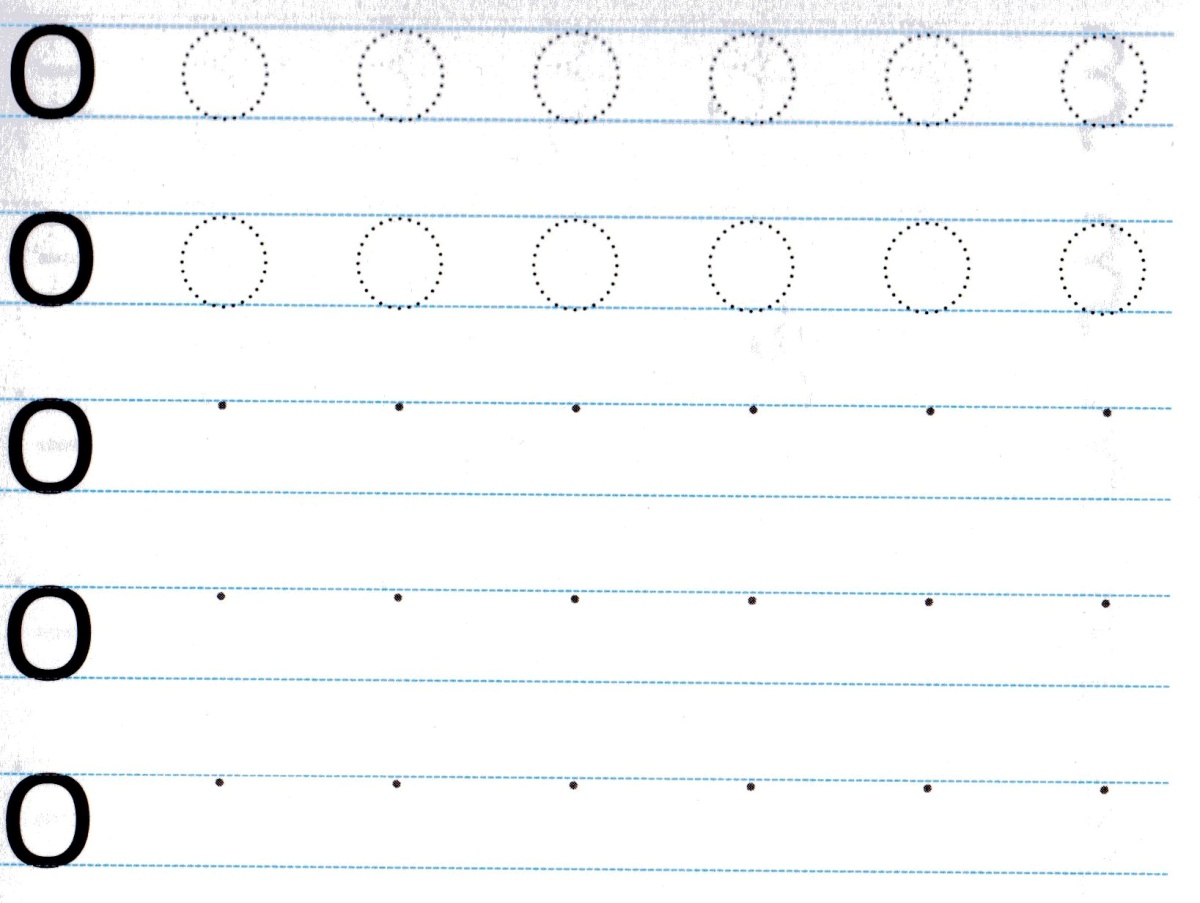 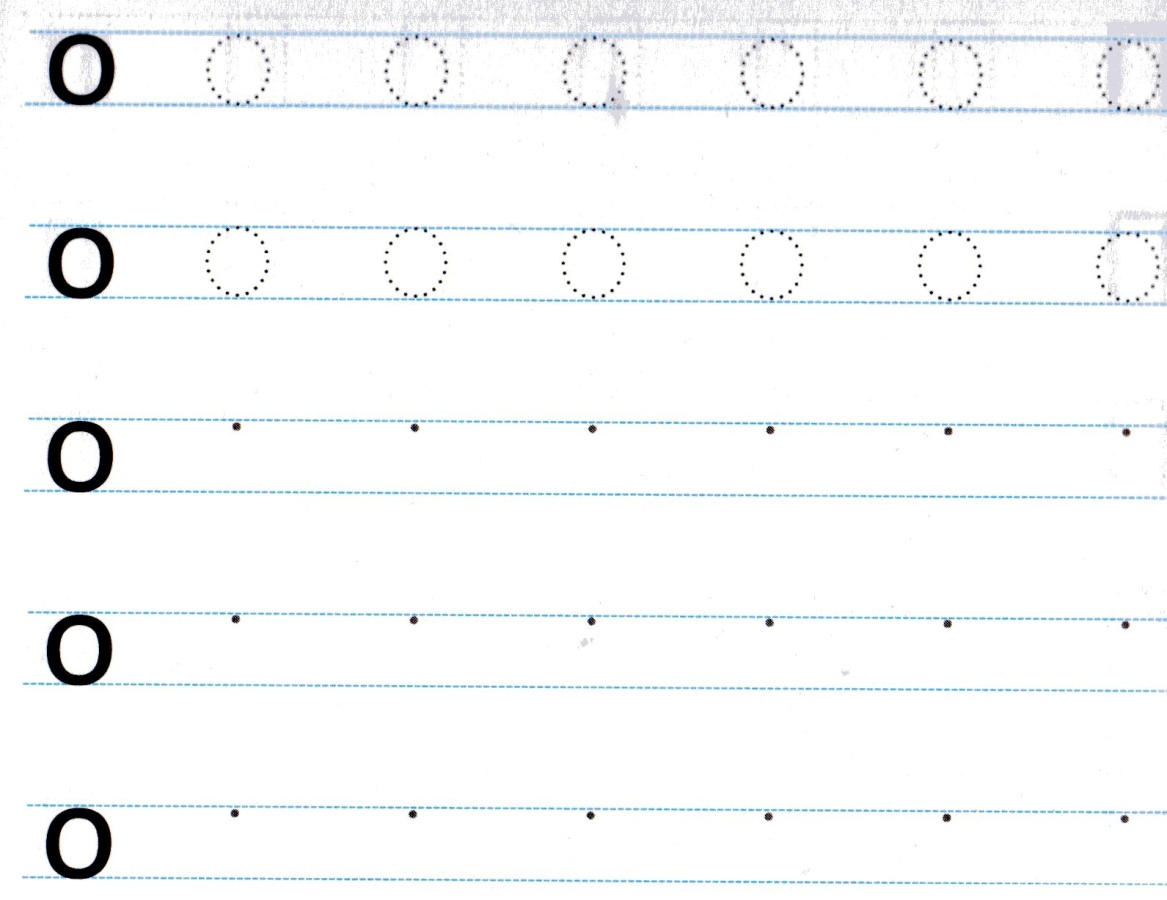 Ζωγραφίζω.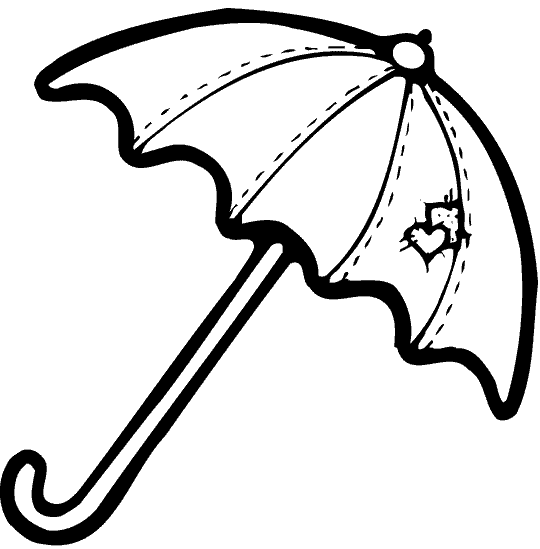 Κυκλώνω το γράμμα  Ο ο  σε κάθε μια από τις παρακάτω λέξεις.Σκέφτομαι μια λέξη που να αρχίζει από το γράμμα Ο ο και τη ζωγραφίζω. ΣπυριδούλαΒασίληςΤσαμπίκαΔήμητραΑγάπηΜαρίνοςΓεωργίαΔήμητρα